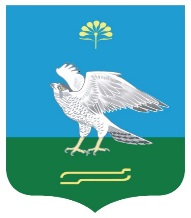 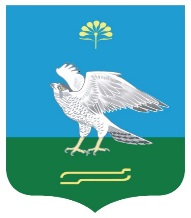                                                                   №  46Об утверждении Плана мероприятий по противодействию коррупции в администрации сельского поселения Зильдяровский сельсовет муниципального района Миякинский район Республики Башкортостан на 2021-2024 годы        Руководствуясь Указом Президента Российской Федерации от 16.08.2021 № 478 "О Национальном плане противодействия коррупции на 2021 - 2024 годы", пунктом 38 части 1 статьи 14 Федерального закона от 06.10.2003 года №131-Ф3 «Об общих принципах организации местного самоуправления в Российской Федерации», статьей 4 Закона Республики Башкортостан от 13.07.2009 года № 145-3 «О противодействии коррупции в Республике Башкортостан», в соответствии с письмом Межведомственного совета общественной безопасности Республики Башкортостан от 06.09.2021 года № 3-1014-СБ о направлении модельного плана мероприятий по противодействию коррупции на 2021 год, Администрация сельского поселения Зильдяровский сельсовет муниципального района Миякинский район Республики Башкортостан, ПОСТАНОВЛЯЕТ:       1.	Утвердить «План мероприятий по противодействию коррупции в администрации сельского поселения Зильдяровский сельсовет муниципального района Миякинский район Республики Башкортостан на 2021-2024 годы» (приложение №1).       2.	Обнародовать  настоящее постановление на  информационных  стендах      и разместить на официальном сайте Администрации сельском поселении Зильдяровский сельсовет муниципального района Миякинский район Республики Башкортостан        3.	 Контроль за исполнением настоящего постановления оставляю за собойГлава сельского поселения                                             З.З.Идрисов     